                   LSLSSP Year 3/4 Quicksticks Results  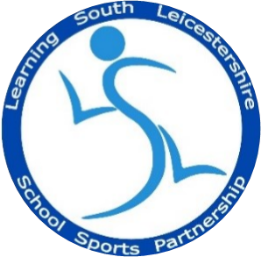 Well done to all teams that took part in the Yr 3/4 Quicksticks Finals at Brockington College. The final results are as follows:Position Team 1stSwinford (B&H Qualifier) 2nd Brocks Hill A (O&W Qualifier)3rdBadgerbrook A 4th South Kilworth 5th St. Josephs 6th Kibworth 7th Brocks Hill B7th Badgerbrook B 